Allegato- 1 – Modello di domanda Esperti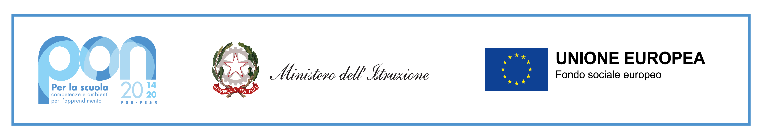 Al Dirigente Scolasticodell’IC. “Carinola Falciano del Massico”di Carinola (CE)Oggetto:Istanza di Candidatura Esperto - Identificativo Progetto: 10.2.2A-FSEPON-CA-2024-13. Titolo progetto: “Agenda Sud”.Il/la sottoscritto/a __________________________________ nato/a a___________________________prov._____il___________codice fiscale__________________________ residente a _____________________________prov.___ via____________________________________cap_________recapito telefonico fisso______________________             recapito telefonico cellulare__________________________ E-Mail_______________________________CHIEDEdi poter essere ammess_  alla procedura di selezione in qualità di:Esperto interno all’IC. “Carinola Falciano del Massico”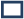 per il seguente modulo formativo, per l’attuazione delle azioni di formazione riferite all’Asse I -istruzione- Fondo Sociale Europeo (FSE). Obiettivo Specifico10.2 - Miglioramento delle competenze chiave degli allievi. Azione 10.2.2 - Azioni di integrazione e potenziamento delle aree disciplinari di base - Sotto-azione 10.2.2A “Competenze di base”; previsti per il progetto:ACCETTAsenza condizioni quanto previsto nel bando e si impegna ad espletare l'incarico nel rispetto delle Disposizioni Ministeriali. Allega alla presente:Curriculum vitae, secondo il formato standard europeo, Autorizzazione al trattamento dei dati personali, conforme all'Allegato 3;Dichiarazione personale sostitutiva ai sensi del D.P.R. 28 dicembre 2000 n° 445, conforme all'Allegato 4Copia di un documento di riconoscimento in corso di validità. Il/la sottoscritto/a consapevole della responsabilità penale e della decadenza da eventuali benefici acquisiti nel caso di dichiarazioni mendaci, dichiara di essere in possesso dei requisiti richiesti dall’avviso di selezione così come indicato nel proprio curriculum vitae.Carinola, lì___________________                              firma______________________________Allegato 2 – Griglia di valutazione Esperti 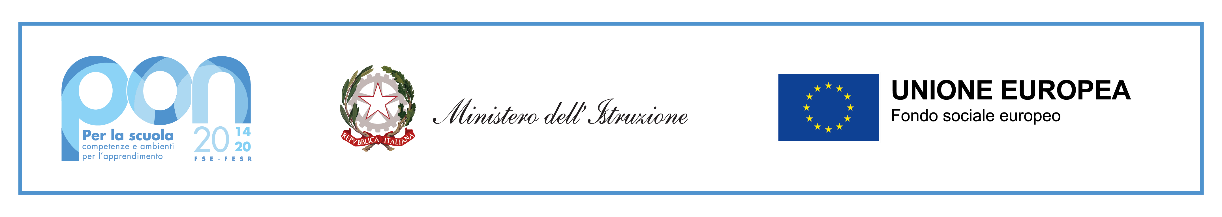 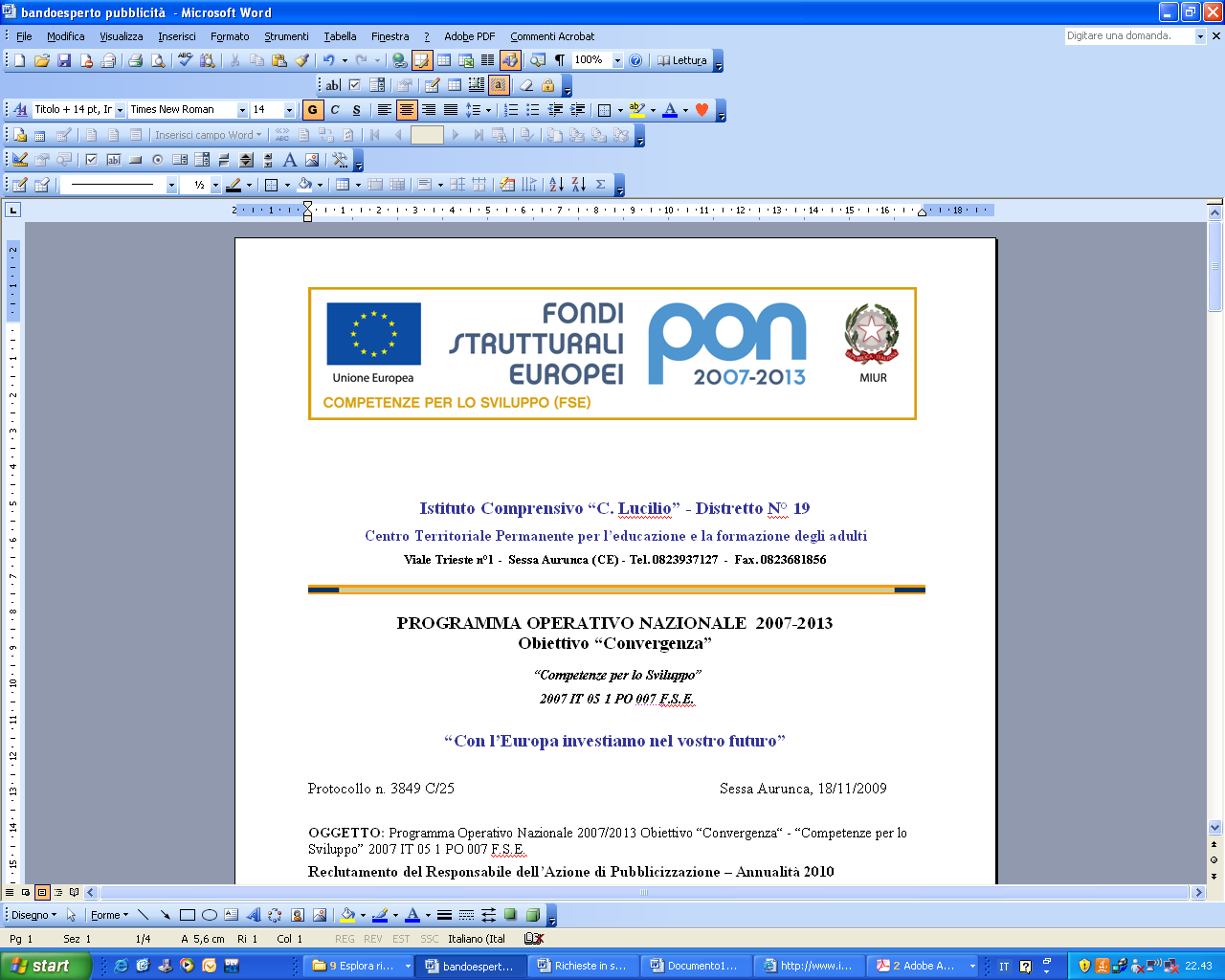 Istituto Comprensivo “Carinola – Falciano del Massico”Corso Umberto I, n°45 -81030 Carinola (CE)Tel: 0823-939063; fax:0823-939542; Codice Fiscale: 95014250617Sito web: www.iccarinolafalciano.edu.it       e-mail:ceic88700p@istruzione.itPROGRAMMA OPERATIVO NAZIONALE 2014-2020 “Per la scuola, competenze e ambienti per l’apprendimento” 2014IT05M2OP001 - Asse I – Istruzione – Fondo Sociale Europeo (FSE) Avviso prot. n. 134894 del 21/11/2023 (DM 176 del 30/08/2023) - Agenda Sud Obiettivo Specifico10.2 - Miglioramento delle competenze chiave degli allievi. Azione 10.2.2 - Azioni di integrazione e potenziamento delle aree disciplinari di base - Sotto-azione 10.2.2A “Competenze di base”. Identificativo Progetto: 10.2.2A-FSEPON-CA-2024-13.   CUP: H64D23002480001Titolo intervento - “Agenda Sud” “Investiamo nel vostro futuro”GRIGLIA DI VALUTAZIONE ESPERTI INTERNIGRIGLIA DI VALUTAZIONE ESPERTI  Si valuta un solo titoloA parità di punteggio precederà il candidato che avrà maggiore punteggio nella sezione 3° MACROCRITERIO: ESPERIENZE LAVORATIVE, nell’eventualità risultino ancora candidati con parità di punteggio sarà assegnata priorità al candidato più giovane d’età. Allegato- 3– Autorizzazione al trattamento dei dati personali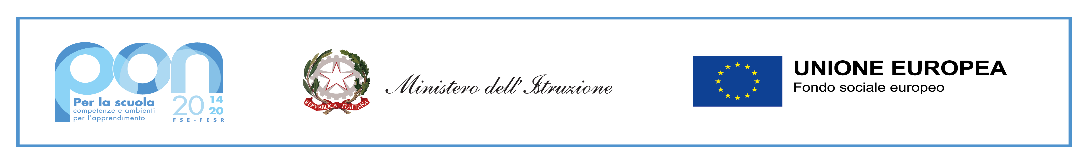 Informativa - Legge  196/2003 e del GDPR (Regolamento UE 2016/679)Ai sensi dell'art. 13  del   D. L.gs n.  196  del  30/06/2003, recante  norme   sul  trattamento dei  dati personali, e del GDPR (Regolamento UE 2016/679), informiamo che l’IC. “Carinola Falciano del Massico” di Carinola, in riferimento alle finalità istituzionali dell'istruzione e della formazione e di ogni attività ad esse strumentale, raccoglie, registra, elabora, conserva e custodisce dati personali identificativi dei soggetti con i quali entra in relazione.In applicazione del D.Lgs. 196/2003, i dati personali sono trattati in modo lecito, secondo correttezza e con adozione di idonee misure di protezione relativamente all'ambiente in cui vengono custoditi, al sistema adottato per elaborarli, ai soggetti incaricati del trattamento.Incaricati del Trattamento dei dati sono il personale addetto all'Ufficio di Segreteria, i componenti del personale di supporto operativo, il Referente per la sicurezza.I dati possono essere comunque trattati in relazione ad adempimenti relativi o connessi alla gestione del progetto. I dati in nessun caso vengono comunicati a soggetti privati senza il preventivo consenso scritto dell'interessato.Al soggetto interessato sono riconosciuti il diritto di accesso ai dati personali  e gli altri diritti definiti dall'art. 7 del D.Lgs 196/03.Consenso  al trattamento dati personaliIl/ La sottoscrit_______________________________ nato/a_a_____________________provincia di_______il___________________, ricevuta l'informativa di cui l'art.13 del D.lgs.196/23 e del GDPR (Regolamento UE 2016/679), esprime il proprio consenso affinché i dati personali forniti con  la presente richiesta possano essere trattati per gli adempimenti connessi alla procedura di selezione.Carinola, lì	_FirmaAllegato- 4 – DichiarazioneAl Dirigente Scolastico								     dell’I.C.” Carinola Falciano del Massico”di Carinola  (CE)DICHIARAZIONE PERSONALE SOSTITUTIVA Resa ai sensi  del  DPR  445/2000Il/la sottoscritto/a __________________________________ nato/a a_________________________prov.___   il___________codice fiscale____________________ residente a ____________________________prov.___ via________________________________________cap_________tel._____________________________ recapito telefonico cellulare_______________________ indirizzo E-Mail____________________________Ai sensi degli artt. 46e47del  DPR445/2000DICHIARAdi aver preso visione dell’avviso pubblico e di accettarne integralmente il contenuto;di essere cittadino_______________________________;di essere in godimento dei diritti politici;di essere dipendente di altre amministrazioni______________________________;ovvero di non essere dipendente di altre amministrazioni pubbliche;di non aver subito condanne penali di possedere i titoli culturali, professionali e scientifici  dichiarati nel C.V.di presentare, se richiesto, la documentazione attestante il possesso dei requisiti e dei titoli autocertificati;di possedere competenze informatiche per operare autonomamente sulla piattaforma MIUR - INDIREdi impegnarsi a documentare puntualmente tutta l’attività di accettare di svolgere le attività nei giorni e nelle ore stabilite dall’Istituzione scolastica di non aver fatto parte di alcuna commissione nazionale o regionale per la valutazione dei progetti PON e che pertanto non sussiste alcuna incompatibilità con l’incarico richiesto _l_ sottoscritt_  è consapevole che, ai sensi degli artt. 46 e 47 del D.P.R.445/2000, chiunque rilascia dichiarazioni mendaci, forma atti falsi o ne fa  uso è punito ai sensi del codice penale e delle leggi speciali, secondo le disposizioni richiamate dall'art.76 del D.P.R.445/2000.Carinola, lì	_Firma*Barrare la voce che non interessaIdentificativo Progetto: 10.2.2A-FSEPON-CA-2024-13Titolo progetto: “Agenda Sud”Identificativo Progetto: 10.2.2A-FSEPON-CA-2024-13Titolo progetto: “Agenda Sud”Identificativo Progetto: 10.2.2A-FSEPON-CA-2024-13Titolo progetto: “Agenda Sud”TIPOLOGIA MODULOTITOLOBARRARE IL MODULO PER CUI SI RICHIEDE LA CANDIDATURALingua madreParole in giocoLingua madreParole in gioco 2MatematicaMATEGIOCOMatematicaMATEGIOCO 2Lingua inglese per gli allievi delle scuole primarieMore friendsLingua inglese per gli allievi delle scuole primarieMore friends 2PREREQUISITIPOSSESSO DEL PREREQUISITO (a cura della commissione)Documentate esperienze di docenza in qualità di esperto in corsi di formazione nel settore di intervento (progetti PON).SI                NOCompetenze informatiche certificate per la gestione on line dei moduli formativiSI                 NO1° MACROCRITERIO: TITOLI DI STUDIO    Punteggio PUNTEGGIO ASSEGNATO DALL’ISTITUZIONE Laurea magistrale o specialistica110Laurea triennale13Diploma12Altra Laurea magistrale o specialistica 3Dottorato di ricerca 1Master post-universitario di durata annuale con esame finale coerente con la professionalità richiesta(1500 ore di formazione o 60 CFU) punti 2 per ogni titolo (si valuta max 2 titoli)42° MACROCRITERIO: ALTRI TITOLI CULTURALI – PROFESSIONALI Punteggio Punteggio PUNTEGGIO ASSEGNATO DALL’ISTITUZIONE Partecipazione a corsi di formazione autorizzati dal MIUR attinenti la figura richiesta, in qualità di discente - 2 per ciascun corso  Max 6Max 6Partecipazione a corsi di formazione autorizzati dal MIUR (nuove metodologie didattiche e corsi sul PNSD) , in qualità di discente - 2 per ciascun corso  Max 8Max 8Certificazioni informatiche possedute riconosciute dal MIUR (AICA, EIPASS, Microsoft,…)  – 2 punti per ogni certificazione  Max 12Max 12Materiali didattici prodotti attinenti al settore di intervento – 1 punto per ogni annualità Max 10Max 103° MACROCRITERIO: ESPERIENZE LAVORATIVE    Punteggio PUNTEGGIO ASSEGNATO DALL’ISTITUZIONE PUNTEGGIO ASSEGNATO DALL’ISTITUZIONE Esperienze di docenza in qualità di esperto in corsi di formazione   nel settore di intervento progetti PON valutati se le ore di corso sono >= 18 4 punti per ogni anno  Nessun MaxAltre esperienze in qualità di esperto in corsi di formazione in settori diversi da quello di intervento per progetti PON I progetti verranno valutati se le ore di corso sono >= 30 2 punti per ogni annoMax 20Esperienze di tutoraggio in corsi PON nel settore di intervento – 2 punti per ogni annoMax 12Esperienze di progettazione esecutiva di interventi PON (membro del GOP o del gruppo di supporto operativo) 2 punti per ogni incarico Max 16Incarichi di docenza in corsi Universitari per gli ambiti tematici inerenti all’area per cui si propone candidatura; 2 punti per ogni anno Max 10  